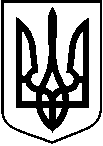 УКРАЇНАВЕЛИКОПИСАРІВСЬКА РАЙОННА ДЕРЖАВНА АДМІНІСТРАЦІЯВІДДІЛ ОСВІТИ  вул. Ярослава Мудрого, 1, смт. Велика Писарівка, Сумськоїобласті  42800,тел.(257) 5-15-69, 5-19-07, 5-11-32, 5-18-72, факс 5-15-69, http://vpysarivka.osv.org.ua/E-mail: vpr–osvita@sm.gov.ua КодЄДРПОУ 0214772406.02.2019  № 01-28/ 205                                 На №  89 від 5.02.2019Відділ освіти Великописарівської районної державної адміністрації  надає  план заходів, що будуть проводиться під час естафетного тижня, термін  проведення 04.03.2019- 10.03.2019. Передача естафетних кубків і книги буде проведено 05.03.2019 року в Актовій залі Великописарівської спеціалізованої школи І-ІІІ ступенів. Кількісний і якісний склад учасників і гостей цих заходів:дітей близько 800,педагогічних працівників близько 52,представників  місцевих органів управління 5.        Додаток: на 1 арк. в 1 прим.Начальник                                                                          С.ДМИТРИЧЕНКО5-15-69 Наталія Іншина                                                             Додаток                                                            до листа                                                                     відділу освіти                                                                                       06.02.2019 №01-28/205  Планестафети закладів позашкільної освіти «Позашкілля Сумщини – 49 +з 04.03-10.03.2019Головний спеціаліст                                                                        Н.ІНШИНАПро надання  інформаціїКомунальний  заклад Сумської обласної ради –Обласний центр позашкільної освітита роботи  з талановитою молоддю№з/пДатаЧасНазва заходуВідповідальний1.04.03.201913.00-17.00Вернісаж малюнків «Намалюй мамі весну»Мовчан О.М., методист райСЮН2.04.03.201913.00-17.00Калейдоскоп творчості «Матуся у кожному подиху»Культорганізатор БДЮТМатвієнко А.В.3.05.03.20199.30-10.00  Привітання учасників естафети.Ознайомлення з планом  заходівДмитриченко С. О., начальник відділу освіти4.05.03.201910.00-10.30Круглий стілРозвиток позашкільної світи в районі«Великописарівська районна станція юних натуралістів – сьогодення та перспективи »Дмитриченко С.О.Драгун З.П., директор райСЮНМовчан О.М., методист райСЮН5.05.03.201910.30-11.00Локації майстер-класів: «Дерево бажань»,«Виготовлення оберегу віяло»,«Лялька-оригамі»,«Кінусайга»,«Букет із сухоцвітів»Керівники гуртків:Лещенко В.О.Ващенко В.П.Коноз В.С.Кузьменко О.М.Бриль В.С.6.05.03.201911.00-11.30Переїзд до БДЮТ7.05.03.201911.30-12.00Екскурсія до Картинної галереї Заслуженого  художника України, члена Спілки Художників СРСРМ. М. Нечвоглода Презентація «Стежками творчості БДЮТ»Курило С.М., директор БДЮТ8.05.03.201912.00-12.30Локації майстер-класів: «Декупаж»«Виготовлення сувенірів зі стрічок»«Український оберіг» (виготовлення оберегів зі джгутової нитки)«Стань на хвилину художником»Військово-патріотична локація «Поринь у світ «Джури»Психолог БДЮТ Гуцал А.М.Вихованці БДЮТКерівник гуртка БДЮТАртюшенко Т.М.Кер.гуртка Коваленко К.О.9.05.03.201912.30-13.00Перехід до Великописарівської спеціалізованої школи І-ІІІ ст10.05.03.201913.00-13.20Прес-конференція Євроклубу «Європейські канікули» Обідець К.О, керівник гуртка райСЮН11.05.03.201913.20-14.30Концертна програма Передача кубка естафетиБДЮТДмитриченко С.О.15.06.03.201910.00Виставка виробів декоративно-прикладного мистецтва «Шанує Тараса велика родина» (районна бібліотека).Коноз В.С., керівник гуртка16.06.03.201913.00-15.00Майстер-клас «Подаруй матусі щастя»Методист БДЮТНовікова І.С.17.07.03.201913.00-15.00Виставка декоративно-ужиткового мистецтва до 8 Березня (районний будинок культури)Мовчан О.М, методист райСЮН, Новікова І.С. методист БДЮТ18.07.03.201913.00Участь у районних заходах до 8-го березняДиректор БДЮТКурило С.М.19.09.03.201910.00-11.00Калейдоскоп дослідницьких ідейМовчан О.М, методист райСЮН;  Обідець К.О, керівник гуртка райСЮН20.09.03.201910.00-12.00Шаховий турнірКерівник гуртка БДЮТ Вінніченко В.І.21.10.03.201910.00-12.00Танцювальний батлКерівник гуртка БДЮТ Коваль І.В.